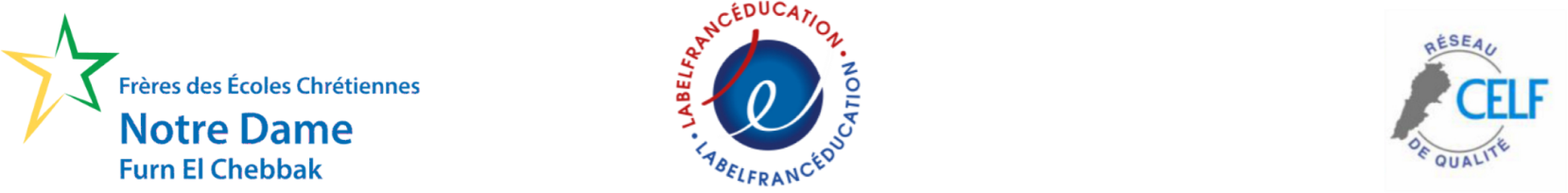 
La semaine du 30 mars au 3 avril 20201-Je vous propose de :	lire l’encadré suivant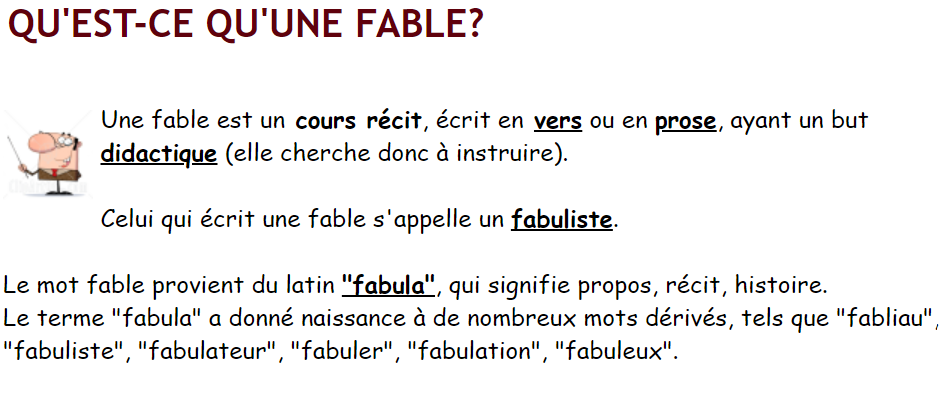 travailler dans le cahier d’activités les exercices suivants 
P. 53-54-55-56 N. 1-3-4-5 (a)